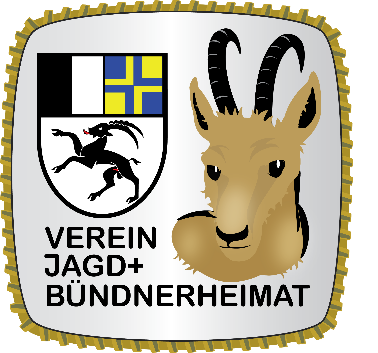 BeitrittserklärungDer Unterzeichnete wünscht dem Verein Jagd + Bündnerheimat als□ Aktiv-Mitglied□ B-Mitglied (falls bereits Aktiv-Mitglied einer anderen Sektion) □ Passiv-Mitgliedbeizutreten. Eine Aktivmitgliedschaft können nur Personen erwerben, die im Besitze eines gültigen Bündner Jagdpatentes sind. Gewünschte Mitgliedschaft bitte ankreuzen.Der Jahresbeitrag des Vereins beträgt für ein A-Mitglied CHF 75.00. Als A-Mitglied ist man zudem verpflichtet, über den VJBH die Zeitschrift „Bündner Jäger“ zu CHF 50.00 (12 Ausgaben pro Jahr) zu abonnieren. Der Jahresbeitrag für ein B- bzw. ein Passiv-Mitglied beträgt je CHF 60.00. Passivmit-glieder haben die freie Wahl, den „Bündner Jäger“ für CHF 50.00 pro Jahr auch zu abonnieren.Ich wünsche das Vereinsabzeichen als Pin für Fr. 15.00 (siehe oben links): □ Ja / □ NeinAngaben zur Person:Name und Vorname:	……………………………………………….…………………………………………………………………Geburtsdatum:	……………………………………………….…………………………………………………………………Strasse: 	……………………………………………….…………………………………………………………………PLZ und Ort:	……………………………………………………….…………………………………………………………Telefonnummer: 	…………………………………………………………………….……………………………………………E-Mail Adresse: 	…………………………………………………………………….……………………………………………Stammsektion BKPJV: 	…………………………………………………………………..……………………………………………..Ort / Datum: ………………………………………………..…… Unterschrift: ……………………………………………………….Beitrittserklärung senden an: Walter Vaterlaus, Präsident VJBH, Buckstrasse 28b, 8426 Lufingen-AugwilMobile 079 407 93 10, Mail: vjbhgr@gmail.com